Association of Legal Entities “The Republican Association of Mining and Metallurgical Enterprises"ORDERJanuary 8, 2018	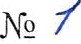 On particular partnership issuesI HEREBY ORDER:To approve:Partnership fee rates for the partners of the Association of Legal Entities “The Republican Association of Mining and Mining and Metallurgical Enterprises” for the year of 2015.This order comes into force from the date of signing.Executive Director				                            N. RadostovetsApprovedby the order of Executive Director of The Association of Legal Entities “The Republican Association of Mining and Metallurgical Enterprises”dated 8 January 2017 № 1Partnership fee rates*for Partners of the Association of Legal Entities “The Republican Association of Mining and Metallurgical Enterprises” (AMME)*specified partnership fee rates are valid until December 31, 2018Type of enterpriseCharacteristicsFee rates(per year)Fee rates(per year)Type of enterpriseCharacteristicsfor domestic partnersfor overseas partnersSmall businessesLegal entities with an average annual number of employees of not more than 50 people and an average annual value of assets not exceeding 60,000 MCI (monthly calculation index)230 000 KZT 700 USDMedium businessesLegal entities engaged in private entrepreneurship, not related to small and large businesses560 000KZT1700 USDLarge businessesLegal entities engaged in private entrepreneurship and meeting one or two of the following criteria: the average annual number of employees is more than 250 people or the total value of assets for the year is more than 325,000 MCI  (monthly calculation index)1 090 000 KZT 3300 USD The Association of Legal Entities “The Republican Association of Mining and Metallurgical Enterprises”:Partner:Legal address:Republic of KazakhstanD. Kunaev str. 12/1, 010000 AstanaPostal address:Republic of KazakhstanD. Kunaev str. 12/,  010000 AstanaTRN 620300261753BIN 050840010084Beneficiary Code 18IIC: KZ06965T031202653768(KZT)BIC: IRTYKZKA Branch of JSC ForteBank AstanaCertificate of VAT registrationseries 62001 № 0029617 dated 02.07.2014Phone: +7 (7172) 689-601Fax: +7 (7172) 689-602Email: mail@agmp.kzWebsite: www.agmp.kzExecutive DirectorN.V. Radostovets                  (signature, stamp) (signature, stamp)